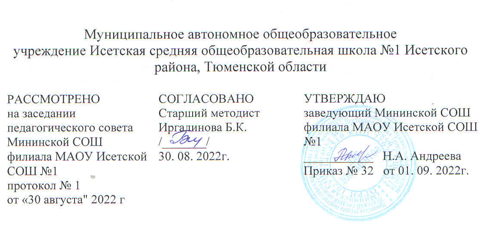 РАБОЧАЯ ПРОГРАММАпородной (русской) литературе(учебный предмет)8(класс)2022-2023 учебный год(сроки реализации)Учитель :Андреева Ольга БорисовнаКвалификационная категория: высшаяс. Минино, 2022     Пояснительная запискаРабочая программа по русской родной литературе для 8 класса составлена на основе «Положения о рабочей программе учебного предмета», Программы воспитательной работы школы   и Учебного плана МАОУ Исетской СОШ №1 на 2022-2023 учебный год и на основе ФГОС ООО (утверждён приказом Министерства образования и науки РФ от 17.12.2010 № 1897) – для 5-9 классов., учебника Александровой О.М., Аристовой М.А. и др. «Родная русская литература: 8 класс: учебное пособие для общеобразовательных организаций. — М.: Просвещение, 2021 Планируемые результаты изучения учебного предмета «Родная русская литература»Личностные результаты:осознание обучающимися российской гражданской идентичности, своей этнической принадлежности; проявление патриотизма, уважения к Отечеству, прошлому и настоящему многонационального народа России; чувство ответственности и долга перед Родиной; понимание гуманистических, демократических и традиционных ценностей многонационального российского общества;способность и готовность обучающихся к саморазвитию и самообразованию на основе мотивации к обучению и познанию, уважительное отношение к труду; формирование целостного мировоззрения, соответствующего современному уровню развития науки и общественной практики, учитывающего социальное, культурное, языковое, духовное многообразие современного мира; осознанное, уважительное и доброжелательное отношение к другому человеку, его мнению, мировоззрению, культуре, языку, вере, гражданской позиции, к истории, культуре, религии, традициям, языкам, ценностям народов России и народов мира; развитие эстетического сознания через освоение художественного наследия народов России и мира творческой деятельности эстетического характера; осознание значимости художественной культуры народов России и стран мира;способность и готовность вести диалог с другими людьми и достигать в нем взаимопонимания; готовность к совместной деятельности, активное участие в коллективных учебно-исследовательских, проектных и других творческих работах; неприятие любых нарушений социальных (в том числе моральных и правовых) норм; ориентация на моральные ценности и нормы в ситуациях нравственного выбора; оценочное отношение к своему поведению и поступкам, а также к поведению и поступкам других.Метапредметные результаты Регулятивные УУД:умение самостоятельно определять цели своего обучения, ставить и формулировать для себя новые задачи в учебе и познавательной деятельности, самостоятельно планировать пути достижения целей, в том числе альтернативные, осознанно выбирать наиболее эффективные способы решения учебных и познавательных задач; умение соотносить свои действия с планируемыми результатами, осуществлять контроль своей деятельности в процессе достижения результата, определять способы действий в рамках предложенных условий и требований, корректировать свои действия в соответствии с изменяющейся ситуацией; оценивать правильность выполнения учебной задачи, собственные возможности ее решения; владение основами самоконтроля, самооценки, принятия решений и осуществления осознанного выбора в учебной и познавательной деятельности.Познавательные УУД:умение определять понятия, создавать обобщения, устанавливать аналогии, классифицировать, самостоятельно выбирать основания и критерии для классификации, устанавливать причинно-следственные связи, строить логическое рассуждение, умозаключение (индуктивное, дедуктивное и по аналогии) и делать выводы; умение создавать, применять и преобразовывать знаки и символы, модели и схемы для решения учебных и познавательных задач; навыки смыслового чтения.Коммуникативные УУДумение организовывать учебное сотрудничество и совместную деятельность с учителем и сверстниками; работать индивидуально и в группе: находить общее решение и разрешать конфликты на основе согласования позиций и учета интересов; формулировать, аргументировать и отстаивать свое мнение; умение осознанно использовать речевые средства в соответствии с задачей коммуникации для выражения своих чувств, мыслей и потребностей; владеть устной и письменной речью, монологической контекстной речью; формирование и развитие компетентности в области использования информационно-коммуникационных технологий; развитие мотивации к овладению культурой активного пользования словарями и другими поисковыми системами. Предметные результаты:  понимание значимости родной русской литературы для вхождения в культурно-языковое пространство своего народа; осознание коммуникативно-эстетических возможностей родного русского языка на основе изучения выдающихся произведений родной русской литературы;проявление ценностного отношения к родной русской литературе как хранительнице культуры русского народа, ответственности за сохранение национальной культуры, приобщение к литературному наследию русского народа в контексте единого исторического и культурного пространства России, диалога культур всех народов Российской Федерации и мира;понимание наиболее ярко воплотивших национальную специфику русской литературы и культуры произведений русских писателей, в том числе современных авторов, продолжающих в своём творчестве национальные традиции русской литературы;осмысление ключевых для национального сознания культурных и нравственных смыслов, проявляющихся в русском культурном пространстве и на основе многоаспектного диалога с культурами народов России и мира;развитие представлений о богатстве русской литературы и культуры в контексте культур народов России и всего человечества; понимание их сходства и различий с русскими традициями и укладом; развитие способности понимать литературные художественные произведения, отражающие разные этнокультурные традиции;овладение различными способами постижения смыслов, заложенных в произведениях родной русской литературы, и создание собственных текстов, содержащих суждения и оценки по поводу прочитанного;применение опыта общения с произведениями родной русской литературы в повседневной жизни и проектной учебной деятельности, в речевом самосовершенствовании; умение формировать и обогащать собственный круг чтения;накопление опыта планирования собственного досугового чтения произведений родной русской литературы, определения и обоснования своих читательских предпочтений; формирование потребности в систематическом чтении как средстве познания мира и себя в этом мире, гармонизации отношений человека и общества. СОДЕРЖАНИЕ УЧЕБНОГО ПРЕДМЕТАРаздел 1. Россия — Родина мояЛегендарный герой земли русской Иван СусанинСтихотворения (не менее одного). Например: С. Н. Марков «Сусанин», О. А. Ильина «Во время грозного и злого поединка…» и др.П. Н. Полевой. «Избранник Божий» (не менее двух глав по выбору).Города земли русскойПо Золотому кольцуСтихотворения (не менее трёх). Например: Ф. К. Сологуб«Сквозь туман едва заметный…», М. А. Кузмин «Я знаю вас не понаслышке…», И. И. Кобзев «Поездка в Суздаль», В. А. Степанов «Золотое кольцо» и др.Родные просторыВолга — русская рекаРусские народные песни о Волге (одна по выбору). Например: «Уж ты, Волга-река, Волга-матушка!..», «Вниз по матушке по Волге…» и др.Стихотворения (не менее двух). Например: Н. А. Некрасов «Люблю я краткой той поры…» (из поэмы «Горе старого Наума»), В. С. Высоцкий «Песня о Волге» и др. В. В. Розанов. «Русский Нил» (один фрагмент по выбору).Раздел 2. Русские традицииПраздники русского мира ТроицаСтихотворения (не менее двух). Например: И. А. Бунин «Троица», С. А. Есенин «Троицыно утро, утренний канон…», Н. И. Рыленков «Возможно ль высказать без слов…» и др.И. А. Новиков. «Троицкая кукушка».Тепло родного домаРодство душФ. А. Абрамов. «Валенки».Т. В. Михеева. «Не предавай меня!» (две главы по выбору).Раздел 3. Русский характер — русская душа. Не до ордена — была бы РодинаДети на войнеЭ. Н. Веркин. «Облачный полк» (не менее двух глав по выбору).Загадки русской душиСеятель твой и хранитель И. С. Тургенев. «Сфинкс».Ф. М. Достоевский. «Мужик Марей».О ваших ровесникахПора взросленияБ. Л. Васильев. «Завтра была война» (не менее одной главы по выбору). Г. Н. Щербакова. «Вам и не снилось» (не менее одной главы по выбору).Лишь слову жизнь дана Язык поэзииСтихотворения (не менее одного). Например: И. Ф. Анненский «Третий мучительный сонет» и др.Дон Аминадо. «Наука стихосложения».Календарно-тематическое планирование№ урока№ урокаТема урокаПланФакт Раздел 1. РОССИЯ — РОДИНА МОЯ (12ч.) Раздел 1. РОССИЯ — РОДИНА МОЯ (12ч.) Раздел 1. РОССИЯ — РОДИНА МОЯ (12ч.) Раздел 1. РОССИЯ — РОДИНА МОЯ (12ч.) Раздел 1. РОССИЯ — РОДИНА МОЯ (12ч.) Преданья старины глубокой (3ч.) Преданья старины глубокой (3ч.) Преданья старины глубокой (3ч.) Преданья старины глубокой (3ч.) Преданья старины глубокой (3ч.) 11Легендарный герой земли русской Иван Сусанин: С. Н. Марков. «Сусанин» 22Легендарный герой земли русской Иван Сусанин: О. А. Ильина. «Во время грозного и злого поединка…» 33Легендарный герой земли русской Иван Сусанин: П. Н. Полевой. «Избранник Божий» (главы из романа) Города земли русской (2ч.) Города земли русской (2ч.) Города земли русской (2ч.) Города земли русской (2ч.) Города земли русской (2ч.) 41По Золотому кольцу: Ф. К. Сологуб. «Сквозь туман едва заметный…» М.А. Кузмин. «Я знаю вас не понаслышке…» 52По Золотому кольцу: И. И. Кобзев. «Поездка в Суздаль» В. А. Степанов. «Золотое кольцо» Родные просторы (7ч.)Родные просторы (7ч.)Родные просторы (7ч.)Родные просторы (7ч.)Родные просторы (7ч.)61Волга – русская река: «Уж ты, Волга-река, Волга-матушка!..» (русская народная песня). Н. А. Некрасов. «Люблю я краткой той поры…» (из поэмы «Горе старого Наума») 72Волга – русская река: В. С. Высоцкий. «Песня о Волге» 83Волга – русская река: В. В. Розанов. «Русский Нил» (фрагмент) 94ДРК Родные просторы А.В. Кольцов «По-над Доном сад цветет» 105ДРК Родные просторы К.Ф. Рылеев. Дума «Дмитрий Донской» 116ДРК Родные просторы Н. Кукольник «К Дону» 127КР по итогам изучения Раздела 1 Раздел 2. РУССКИЕ ТРАДИЦИИ (11ч.)Раздел 2. РУССКИЕ ТРАДИЦИИ (11ч.)Раздел 2. РУССКИЕ ТРАДИЦИИ (11ч.)Раздел 2. РУССКИЕ ТРАДИЦИИ (11ч.)Раздел 2. РУССКИЕ ТРАДИЦИИ (11ч.)Праздники русского мира (4ч.)Праздники русского мира (4ч.)Праздники русского мира (4ч.)Праздники русского мира (4ч.)Праздники русского мира (4ч.)131Троица: И. А. Бунин. «Троица» 142Троица: С. А. Есенин. «Троицыно утро, утренний канон…» 153Троица: Н. И. Рыленков. «Возможно ль высказать без слов…» 164Троица: И. А. Новиков. «Троицкая кукушка» Тепло родного дома (7ч.)Тепло родного дома (7ч.)Тепло родного дома (7ч.)Тепло родного дома (7ч.)Тепло родного дома (7ч.)171Родство душ: Ф.Д. Крюков «Счастье», «Казачка» 182Родство душ: К.Г. Паустовский «Порт в траве» 193Родство душ: Ф. А. Абрамов. «Валенки» 204Родство душ: Т. В. Михеева. «Не предавай меня!» (главы из повести) 215Родство душ: Т. В. Михеева. «Не предавай меня!» (главы из повести) 226Родство душ: А. В. Жвалевский, Е. Б. Пастернак. «Радость жизни» 237КР по итогам изучения Раздела 2 Раздел 3. РУССКИЙ ХАРАКТЕР – РУССКАЯ ДУША (12ч.)Раздел 3. РУССКИЙ ХАРАКТЕР – РУССКАЯ ДУША (12ч.)Раздел 3. РУССКИЙ ХАРАКТЕР – РУССКАЯ ДУША (12ч.)Раздел 3. РУССКИЙ ХАРАКТЕР – РУССКАЯ ДУША (12ч.)Раздел 3. РУССКИЙ ХАРАКТЕР – РУССКАЯ ДУША (12ч.)Не до ордена – была бы Родина (2ч.)Не до ордена – была бы Родина (2ч.)Не до ордена – была бы Родина (2ч.)Не до ордена – была бы Родина (2ч.)Не до ордена – была бы Родина (2ч.)241Дети на войне: Э. Н. Веркин. «Облачный полк» (главы) 252Дети на войне: Э. Н. Веркин. «Облачный полк» (главы) Загадки русской души (4ч.)Загадки русской души (4ч.)Загадки русской души (4ч.)Загадки русской души (4ч.)Загадки русской души (4ч.)261Сеятель твой и хранитель: И. С. Тургенев. «Сфинкс» 272Сеятель твой и хранитель: Ф. М. Достоевский. «Мужик Марей» 283ДРК Загадки русской души А.В. Калинин «Эхо войны» 294ДРК Загадки русской души Е.А. Долматовский, Н.К. Дортзо, А.И. Недогонов. Русский национальный характер в стихотворениях донских поэтов о войне О ваших ровесниках (4ч.)О ваших ровесниках (4ч.)О ваших ровесниках (4ч.)О ваших ровесниках (4ч.)О ваших ровесниках (4ч.)301Пора взросления: Б. Л. Васильев. «Завтра была война» (главы) 312Пора взросления: Г. Н. Щербакова. «Вам и не снилось» (главы) 323Пора взросления: Г. Н. Щербакова. «Вам и не снилось» (главы) 334КР по итогам изучения Раздела 3 Лишь слову жизнь дана (1ч.)Лишь слову жизнь дана (1ч.)Лишь слову жизнь дана (1ч.)Лишь слову жизнь дана (1ч.)Лишь слову жизнь дана (1ч.)341Язык поэзии: Дон Аминадо. «Наука стихосложения» И. Ф. Анненский. «Третий мучительный сонет» Итоговый урок 